AGENDA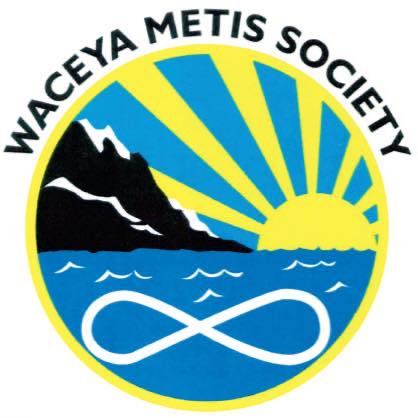 Wednesday, February 8, 2023, 6:30 PMWaceya Office, 5631 176A St., Surrey, BCOpening PrayerIntroductionsOld BusinessNew BusinessAlysha would like to discuss new Mission StatementReview funding possibilitiesDecide whether we should open during Batoche week Go over any questions for Regional Meeting to be attended by Kelly on Thursday, February 9, 2023.